CONCURSO DE PRECIOS PARA LA COMPRA DE ROPA DE TRABAJOObjetoProvisión de uniformes para el personal del AIR.Artículo 1. Las presentes especificaciones se refieren  a la provisión de indumentaria de trabajo para todo aquel personal del Aeropuerto Internacional Rosario “Islas Malvinas”, que se encuentre prestando un servicio en el Área de Asignación de Posiciones, Área Técnica Operativa, Seguridad Operacional, Área Técnica, Mantenimiento y Tecnología y Sistemas.Artículo 2. Especificaciones TécnicasLos oferentes deberán incluir en sus propuestas y ofertas económicas, todos y cada uno de los ítems que en este artículo se detallan respetando las calidades especificadas Las camisas, camperas, chombas y/o remeras deberán incluir en la lado izquierdo superior frontal el Logo del Aeropuerto Internacional Rosario, conforme detalle Anexo 1.Pantalón HombreTela Jean (algodón 95%, elastizado 5%)Color Azul		Pantalón MujerTela Jean (algodón 95%, elastizado 5%)Color Azul	Pantalón Hombre (Mantenimiento)Pantalón cargoTela RIPSTOP (Anti-Desgarro)Refuerzo en entrepierna y rodillasCon bolsillos traseros, frontal y lateral, con tapa y velcroCierre reforzadoAtraques reforzadosCamisas HombreTela Popelín (70 % algodón, 30 % poliéster)Semi-entalladoCuello clásico y abotonadoCamisa manga largasBolsillo en el pechoPuños con dos pinzasCon o sin tapeta cubre botonesCon logo del AIRColor celesteCamisa DamaTela Popelín (70 % algodón, 30 poliéster)Semi-entalladoCuello clásicoCamisa mangas largasBolsillo en el pechoPuños con dos pinzasCon o sin tapeta cubre botonesCon logo del AIRColor celesteChomba HombreTela de piqué (65 % Poliéster, 35 % Algodón)Mangas cortasPuños en mangasCuello chomba con botonesCon logo del AIR parte frontalColor azul marinoRemera DamaRemera dama algodón con lycraCuello abierto tipo “U” mujerMangas cortasCorte femenino entalladoLogo del AIR parte frontalColor azul marinoRemera Hombre(Mantenimiento)	Chomba hombre 100 % algodónCuello redondo hombreMangas cortasLogo del AIR parte frontalColor gris y otra color azul marinoCampera Hombre / DamaTela MicropolarCierre frontal Bolsillos lateralesElasticidad ConfortableCampera de Abrigo Hombre / MujerChaqueta liviana, resistente al viento y al aguaLas costuras están grabadas para mantenerte seco a largo plazoLa chaqueta debe incluir cremalleras impermeables, capucha desmontable, bolsillos interiores y cinta reflectante (Nivel 2 de reflactancia. Normas Iram)Chaqueta de invierno con forro acolchado y capa exterior impermeable y transpirable con costuras selladasPuños de tormentaBolsillos interioresSolapa de tormentaEl forro se desabrocha en la parte posterior para que el nombre de la empresa o el logotipo se transfiera por calorLa capucha se puede enrollar y meter o quitarTela: puede ser 100% poliéster o ripstop Color: Amarillo / Negro. Fluorescente (Alta Visibilidad) y cintas reflectivas s/normas IRAM 3859 nivel 2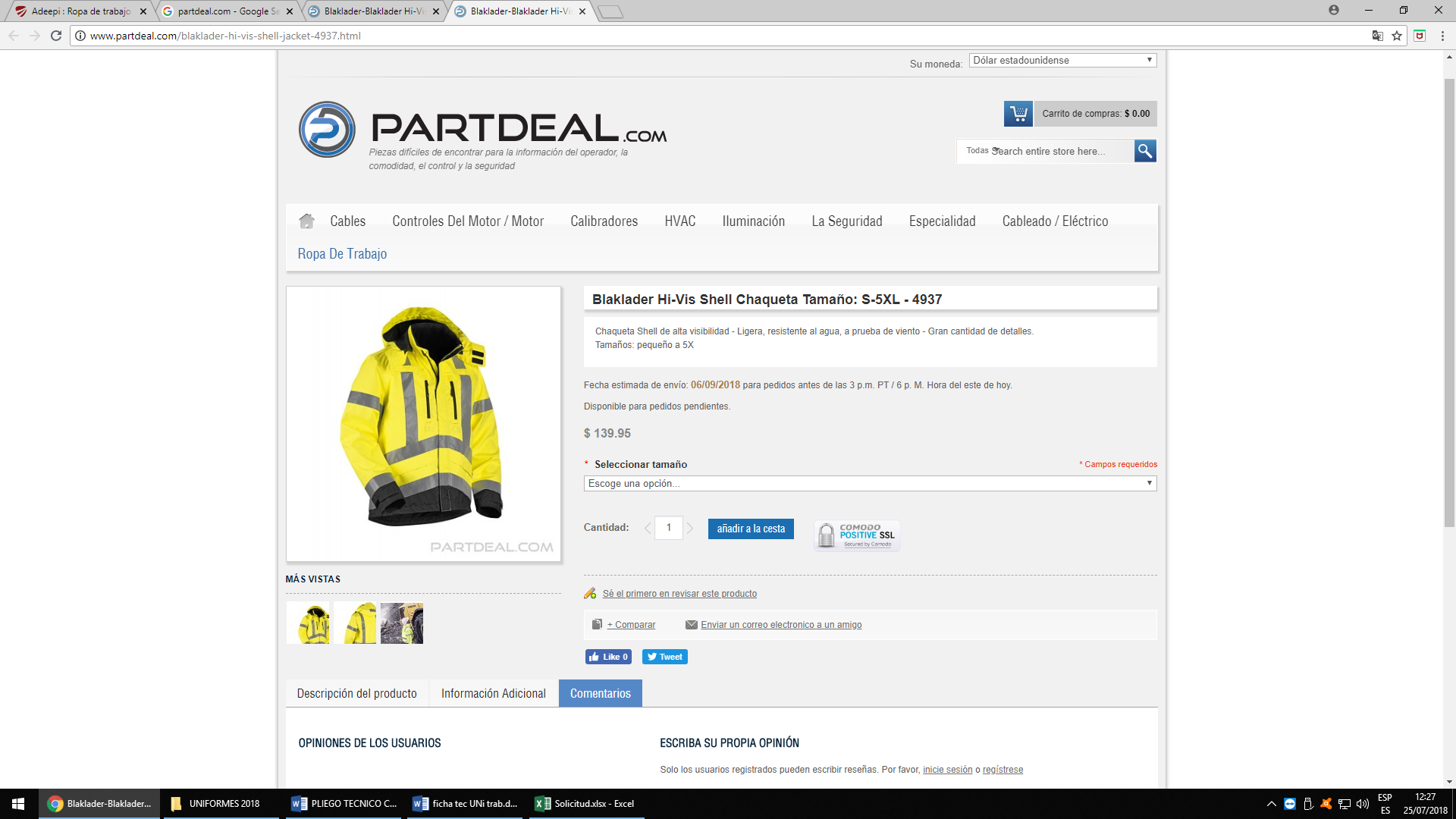 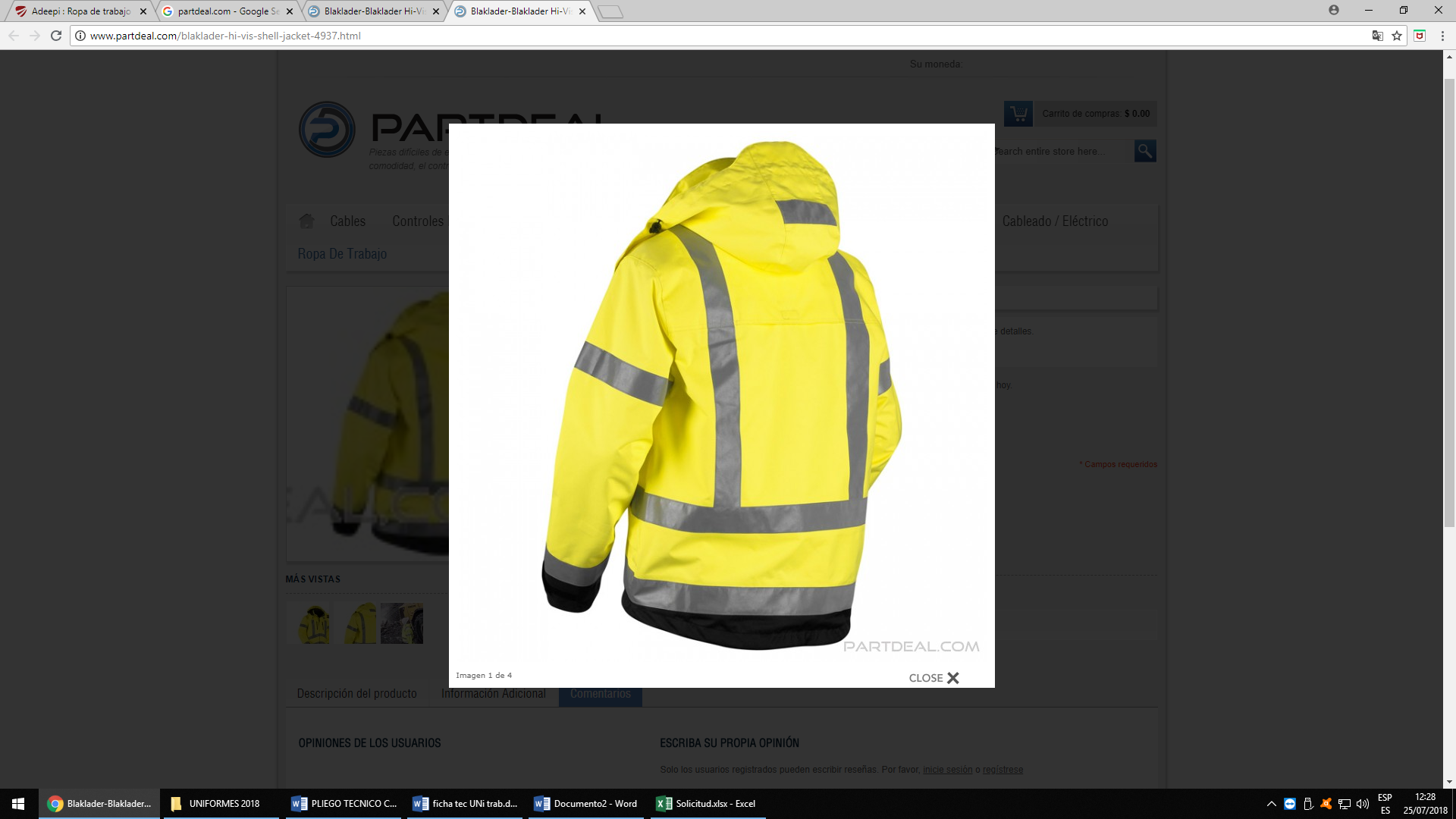 Artículo 3.De acuerdo al personal que se encuentra prestando su servicio dentro de la institución, detallamos a continuación la cantidad necesaria de cada prenda.62 unidades 		Pantalón Jeans Hombre14 unidades		Pantalón Jeans Dama20 unidades		Pantalón Cargo80 unidades		Camisas Caballero14 unidades		Camisas Dama124 unidades		Chombas caballero20 unidades		Remeras Dama41 unidades		Campera Polar Hombre7 unidades		Campera Polar Dama47 unidades		Campera Abrigo Artículo 4.Se solicita cotización por talle único por cada artículo, para que luego de la adjudicación se coordine con esta Dirección los talles a entregar de cada prenda. En caso de que el oferente proponga algún diferencial en la materialidad / características de alguno de los ítems deberá expresarlo claramente en su oferta y cotización, quedado a cargo del AIR su eventual aceptación.Artículo 5.Los importes deberán ser expresados en pesos argentinos, detallados por cada artículo, con iva y entrega incluida, en el Aeropuerto Int. Rosario con manifestación de mantenimiento de oferta por 60 días. No se aceptarán ofertas que no incluyan la cotización de alguno de los ítems solicitados. La oferta económica deberá presentarse firmada por el proveedor, no deberá presentar enmiendas, tachaduras, ni interlineados que no estén debidamente salvados y aclarados por el oferente.Artículo 6.Los proponentes deberán presentar muestras de los productos ofrecidos al solo efecto de evaluar la calidad de la confección y un claro detalle de los materiales y telas a utilizar.  Se evaluará las ofertas desde el punto de vista legal, técnico y económico de acuerdo a los requerimientos y especificaciones sustanciales descritas en el presente pliego y en el pliego de bases y condiciones generales.La evaluación se realizará mediante la siguiente fórmula.Oferta Técnica ( A partir de la evaluación de las muestras y detalles de materiales a utilizar)  50 %Oferta Económica (Comparando monto total de cada oferta)  50%Artículo 7.Por consultas técnicas deberán contactarse vía mail a través del siguiente correo electrónico compras@airosario.com.ar.Artículo 8.La entrega de los uniformes licitados, terminados en su totalidad, se realizará dentro de los 45 días corridos a partir de la notificación de la adjudicación del acto administrativo respectivo. 